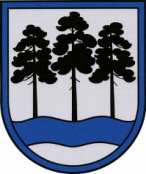 OGRES  NOVADA  PAŠVALDĪBAReģ.Nr.90000024455, Brīvības iela 33, Ogre, Ogres nov., LV-5001tālrunis 65071160, e-pasts: ogredome@ogresnovads.lv, www.ogresnovads.lv PAŠVALDĪBAS DOMES SĒDES PROTOKOLA IZRAKSTS7. Par grozījumiem Ogres novada pašvaldības Taurupes pagasta pārvaldes Taurupes pamatskolas personāla amatu un amatalgu likmju sarakstāOgres novada pašvaldībā ir saņemta Taurupes pamatskolas 2022.gada 26.aprīļa vēstule Nr.1-14/9 „Par grozījumiem Taurupes pagasta pārvaldes Taurupes pamatskolas personāla amatu un amatalgu likmju sarakstā” (reģistrēta Ogres novada pašvaldībā 2022.gada 26.aprīlī ar Nr. 2-4.1/2155), kurā minēts, ka, izvērtējot darbinieku darba pienākumus un noslodzi, ir veicamas izmaiņas iestādes amatu sarakstā. Noklausoties Ogres novada pašvaldības centrālās administrācijas “Ogres novada pašvaldība” Personālvadības nodaļas vadītājas Antras Pūgas informāciju un pamatojoties uz likuma “Par pašvaldībām” 21.panta pirmās daļas 13.punktu un Valsts un pašvaldību institūciju amatpersonu un darbinieku atlīdzības likuma 11.panta pirmo daļu,balsojot: ar 23 balsīm "Par" (Andris Krauja, Artūrs Mangulis, Atvars Lakstīgala, Dace Kļaviņa, Dace Māliņa, Dace Nikolaisone, Dainis Širovs, Dzirkstīte Žindiga, Edgars Gribusts, Egils Helmanis, Gints Sīviņš, Ilmārs Zemnieks, Indulis Trapiņš, Jānis Iklāvs, Jānis Kaijaks, Jānis Lūsis, Jānis Siliņš, Kaspars Bramanis, Pāvels Kotāns, Raivis Ūzuls, Rūdolfs Kudļa, Toms Āboltiņš, Valentīns Špēlis), "Pret" – nav, "Atturas" – nav, Ogres novada pašvaldības dome NOLEMJ:Izdarīt Ogres novada pašvaldības Taurupes pagasta pārvaldes Taurupes pamatskolas personāla amatu un amatalgu likmju sarakstā (apstiprināts ar Ogres novada pašvaldības domes 2018.gada 18.janvāra lēmumu “Par grozījumiem Ogres novada pašvaldības domes 2017.gada 19.janvāra lēmumā “Par Ogres novada pašvaldības pagastu pārvalžu un iestāžu personāla amatu un amatalgu likmju sarakstu apstiprināšanu”) šādus grozījumus:svītrot 7.punktu;papildināt ar 9.1 punktu šādā redakcijā:papildināt ar 9.2 punktu šādā redakcijā:papildināt ar 12.1 punktu šādā redakcijā:svītrot 13.punktu.Noteikt, ka grozījumi Ogres novada pašvaldības Taurupes pagasta pārvaldes Taurupes pamatskolas personāla amatu un amatalgu likmju sarakstā stājas spēkā 2022.gada 1.jūnijā.(Sēdes vadītāja,domes priekšsēdētāja E.Helmaņa paraksts)Ogrē, Brīvības ielā 33Nr.11            2022.gada 26.maijā9.1Remontstrādnieks19313 0213II A25309.2Sētnieks19613 0113I150012.1Sētnieks19613 0113I1500